Сообщение о торгах:Организатор торгов ООО «Бизнес-Эксперт» (165300, Архангельская обл., г.Котлас, главпочтамт, а/я 42, тел.:(981)5575707, e-mail:org.torg@bk.ru), уведомляет о проведении на электронной площадке ОАО «Российский аукционный дом» (http://lot-online.ru)  открытых по составу участников и форме представления предложений по цене, торгов, проводимых посредством публичного предложения по продаже имущества должника: ООО «Северные вина» (165651, Архангельская область, г.Коряжма, ул.Лермонтова, д.26; ИНН:2905008017 ОГРН:1052905016141), конкурсный управляющий: Подоплекин Николай Данилович (163001, г.Архангельск, ОС 1, а/я 8, ИНН:292700208321, СНИЛС:075-299-499-21), член НП «СРОАУ «Северная Столица» (194100, Санкт-Петербург, ул.Новолитовская, д.15, Лит.А, ОГРН:1027806876173, ИНН:7813175754), действует на основании решения АС Архангельской области по делу №А05-5000/2008 от 12.10.2010г. и определения 10.04.12г. Предмет торгов: Лот №1. Комплекс объектов недвижимости, находящихся по адресу - Архангельская область, г.Коряжма, ул.Лермонтова, д.26:   1. Здание цеха по производству майонеза с неотделимыми улучшениями (крыльцо к зданию ЛВП, пожарная сигнализация ПС, энергосчетчики, трубопровод спирта L-60м. d-50мм). Назначение: производственное; общая площадь: 1010,2 кв.м; инв.№4887, литер: А, этажность: 2, кад. №29:23:010206:0004:004887/01;   2. Здание проходной. Назначение: производственное; общая площадь: 12,3 кв.м; инв.№4887, литер: Б; этажность: 1, кад. №29:23:010206:0004:004887/02;   3. Здание магазина. Назначение: торговое; общая площадь: 33,9 кв.м.; инв.№4887, литер: В; этажность: 1, кад. №29:23:010206:0004:004887/03;   4. Здание склада-ангара. Назначение: складское; общая площадь: 340,8 кв.м., инв.№4887, литер: Д; этажность: 1, кад. №29:23:010206:0004:004887/04;   5. Здание трансформаторной подстанции. Назначение: производственное; общая площадь 54,3 кв.м., инв.№4887, литер: Е, этажность: 1, кад. №29:23:010206:0004:004887/05.   Начальная цена лота – 45 млн. рублей.    Период прием заявок с 00.00 10.08.2012г. до 00.00 22.11.2012г. Величина снижения - 5% от начальной цены, срок, по истечении которого последовательно снижается цена – 15 дней. Минимальная цена продажи 70% от начальной цены. Задаток – 10% от цены предложения перечисляется по реквизитам: ООО ”Северные вина” (ИНН:2905008017, КПП:290501001), р/сч.№40702810004240102563 в Архангельском ОСБ N8637 г.Архангельск, к/сч. №30101810100000000601, БИК:041117601, и должен поступить на счет к моменту подачи заявки на участие в торгах. Для участия в торгах необходимо в срок приема заявок оплатить задаток, зарегистрироваться на электронной площадке и предоставить оператору заявку, которая должна содержать сведения: а) наименование, организационно-правовая форма, место нахождения, почтовый адрес заявителя (для юр. лица); ФИО, паспортные данные, сведения о месте жительства заявителя (для физ. лица); номер контактного телефона, адрес электронной почты заявителя, ИНН; б) обязательство участника открытых торгов соблюдать требования, указанные в сообщении о проведении открытых торгов в) сведения о наличии или об отсутствии заинтересованности заявителя по отношению к должнику, кредиторам, конкурсному управляющему и о характере этой заинтересованности, сведения об участии в капитале заявителя конкурсного управляющего, а также саморегулируемой организации арбитражных управляющих, членом или руководителем которой является конкурсный управляющий; г) предложение о цене имущества должника, которая не ниже начальной цены продажи имущества должника, установленной для определенного периода проведения торгов; и приложить надлежащим образом заверенные копии документов: а) выписки из ЕГРЮЛ (для юр. лиц), выписки из ЕГРИП (для ИП), документов, удостоверяющих личность (для физ. лица), надлежащим образом заверенного перевода на русский язык документов о гос. регистрации юр. лица или гос. регистрации физ. лица в качестве ИП в соответствии с законодательством соответствующего государства (для иностранного лица); решения об одобрении или о совершении крупной сделки, если требование о необходимости наличия такого решения для совершения крупной сделки установлено законодательством РФ и (или) учредительными документами юр. лица и если для участника открытых торгов приобретение имущества (предприятия) или внесение задатка является крупной сделкой; б) документа, подтверждающего полномочия лица на осуществление действий от имени руководителя.         Победителем торгов признается участник, который первым представил в установленный срок заявку на участие, содержащую предложение по цене имущества, которая не ниже начальной цены продажи, установленной для определенного периода проведения торгов. С даты определения победителя прием заявок прекращается. Итоги подводятся на сайте электронной площадки в течение 3 часов с момента окончания торгов, которые оформляются протоколом о результатах проведения торгов.      В течение 5 дней с даты подписания протокола конкурсный управляющий направляет победителю предложение заключить договор купли-продажи имущества. В случае отказа или уклонения победителя от подписания данного договора в течение 5 дней с даты получения указанного предложения конкурсного управляющего внесенный задаток ему не возвращается.       Оплата - в течение 30 дней с момента подписания договора купли-продажи, по реквизитам указанным для внесения задатка. В случае если не были представлены заявки на участие, организатор принимает решение о признании торгов несостоявшимися. Ознакомиться с имуществом можно предварительно связавшись с Чеботаревой Светланой Степановной по тел.:(81850)5-68-18, (921)2457002.Генеральный директорООО «Бизнес-эксперт»							А.А. Максименко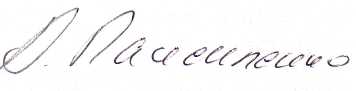 